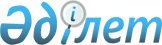 Об утверждении границ оценочных зон и поправочных коэффициентов к базовым ставкам платы за земельные участки в населенных пунктах Мангистауского района
					
			Утративший силу
			
			
		
					Решение Мангистауского районного маслихата Мангистауской области от 8 апреля 2021 года № 3/19. Зарегистрировано Департаментом юстиции Мангистауской области 20 апреля 2021 года № 4485. Утратило силу решением Мангистауского районного маслихата Мангистауской области от 18 мая 2022 года № 13/141
      Сноска. Утратило силу решением Мангистауского районного маслихата Мангистауской области от 18.05.2022 № 13/141 (вводится в действие по истечении десяти календарных дней после дня его первого официального опубликования).
      В соответствии с Земельным кодексом Республики Казахстан от 20 июня 2003 года и Законом Республики Казахстан от 23 января 2001 года "О местном государственном управлении и самоуправлении в Республике Казахстан", Мангистауский районный маслихат РЕШИЛ:
      1. Утвердить границ оценочных зон и поправочных коэффициентов к базовым ставкам платы за земельные участки в населенных пунктах Мангистауского района согласно приложениям 1, 2, 3, 4, 5, 6, 7, 8, 9, 10, 11, 12 к настоящему решению.
      2. Признать утратившим силу решение Мангистауского районного маслихата от 28 февраля № 14/159 "Об утверждении границ оценочных зон и поправочных коэффициентов к базовым ставкам платы за земельные участки в населенных пунктах Мангистауского района" (зарегистрировано в Реестре государственной регистрации нормативных правовых актов за № 3543, опубликовано 3 апреля 2018 года в Эталонном контрольном банке нормативных правовых актов Республики Казахстан).
      3. Государственному учреждению "Аппарат Мангистауского районного маслихата" (руководитель аппарата Е.Калиев) обеспечить государственную регистрацию настоящего решения в органах юстиции, его официальное опубликование в средствах массовой информации и размещение на интернет-ресурсе Мангистауского районного маслихата.
      4. Контроль за исполнением настоящего решения возложить на заместителя акима Мангистауского района Аккулова А.
      5. Настоящее решение вступает в силу со дня государственной регистрации в органах юстиции и вводится в действие по истечении десяти календарных дней после дня его первого официального опубликования. Границы оценочных зон села Шетпе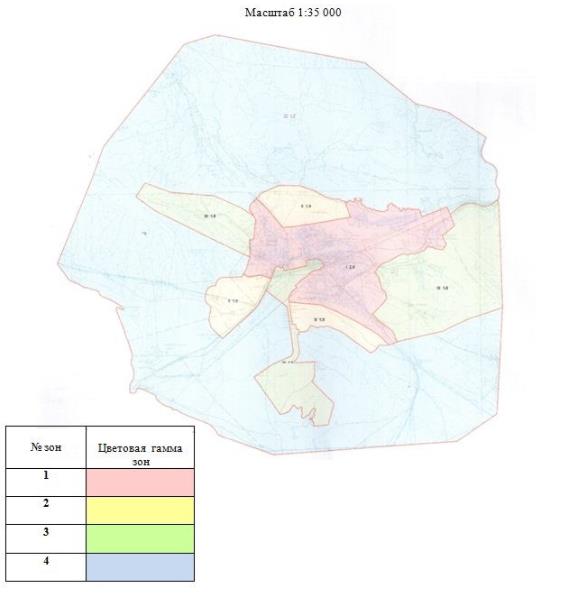  Поправочные коэффициенты к базовым ставкам платы за земельные участки села Шетпе  Границы оценочных зон села Жармыш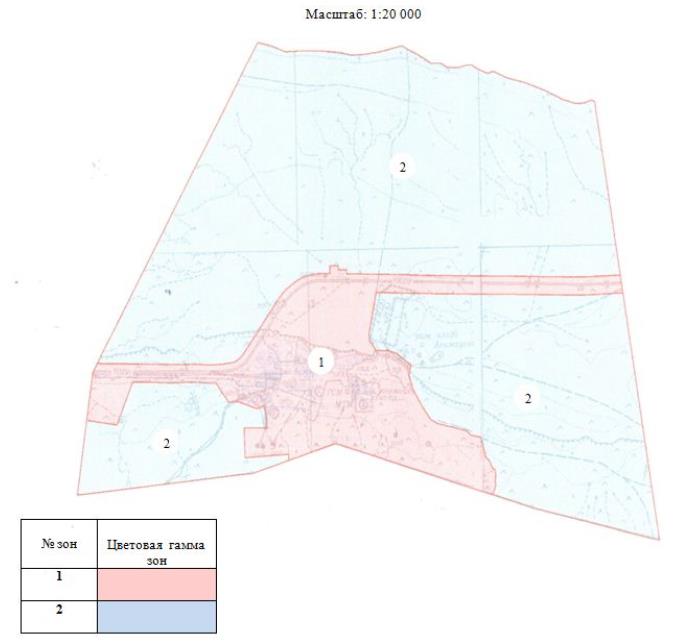  Поправочные коэффициенты к базовым ставкам платы за земельные участки села Жармыш  Границы оценочных зон села Шебир сельского округа Шебир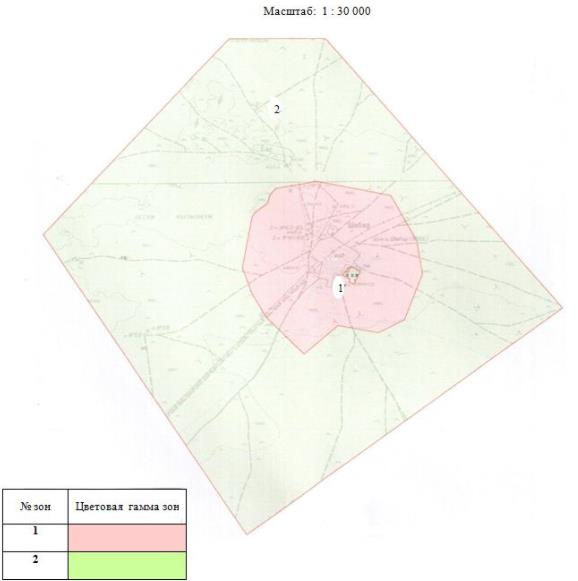  Поправочные коэффициенты к базовым ставкам платы за земельные участки села Шебир сельского округа Шебир  Границы оценочных зон села Жынгылды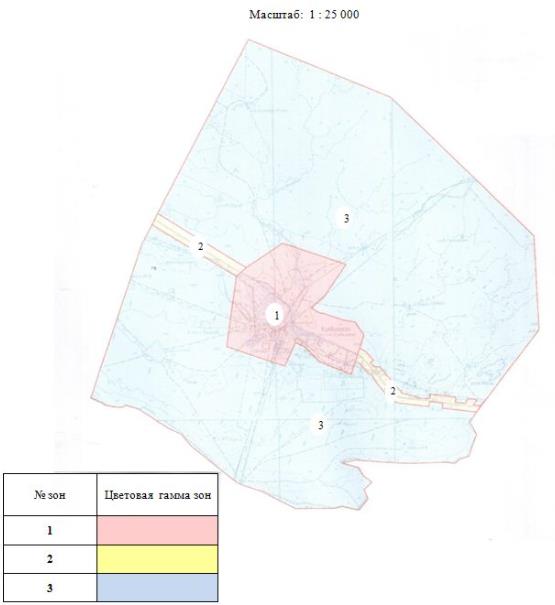  Поправочные коэффициенты к базовым ставкам платы за земельные участки села Жынгылды Границы оценочных зон села Шайыр сельского округа Шайыр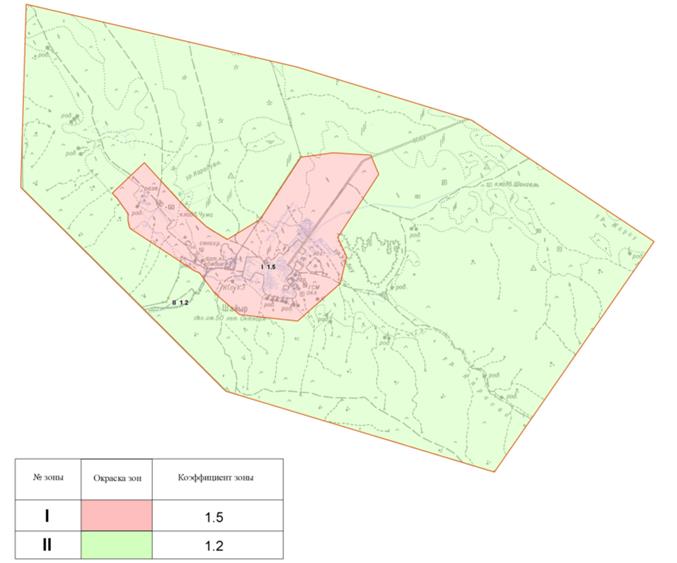  Поправочные коэффициенты к базовым ставкам платы за земельные участки села Шайыр сельского округа Шайыр Границы оценочных зон населенного пункта Тиген сельского округа Шайыр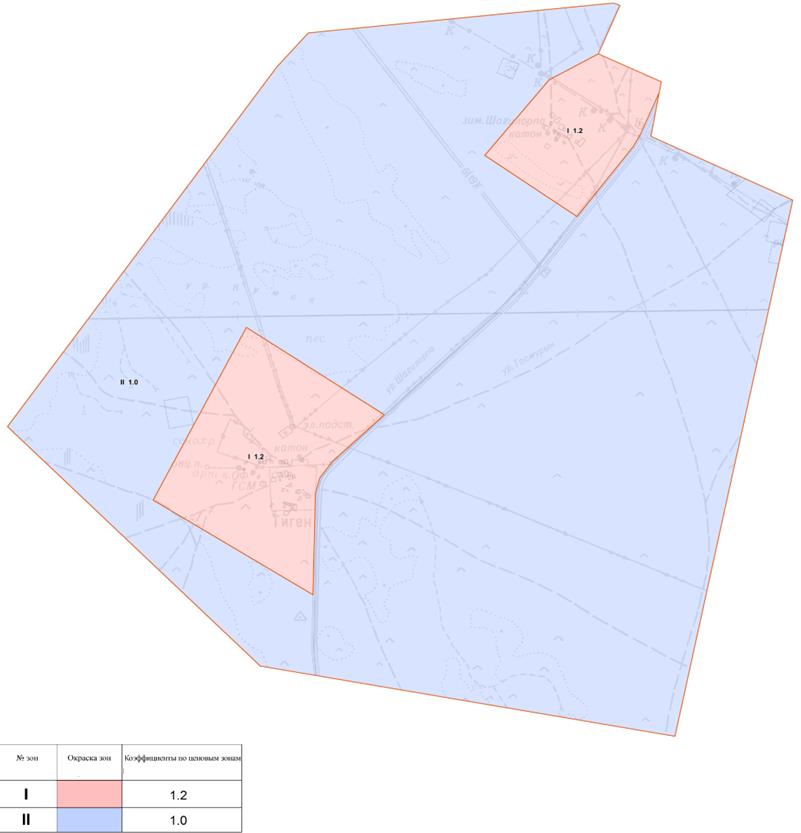  Поправочные коэффициенты к базовым ставкам платы за земельные участки населенного пункта Тиген сельского округа Шайыр Границы оценочных зон населенного пункта Тасмурынсельского округа Шайыр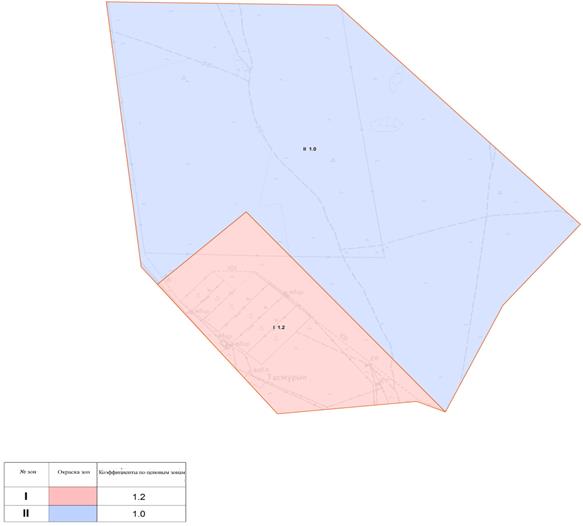  Поправочные коэффициенты к базовым ставкам платы за земельные участки населенного пункта Тасмурын сельского округа Шайыр Границы оценочных зон села Уштаган сельского округа Актобе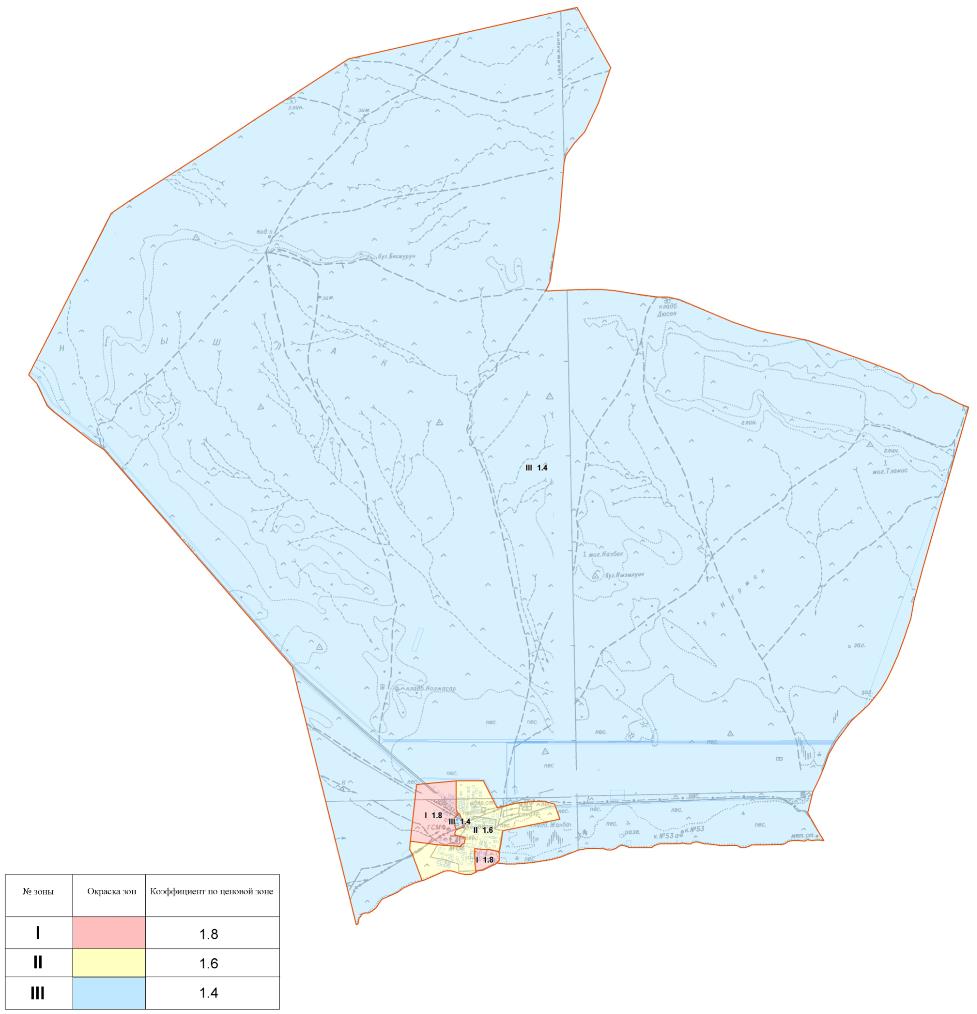  Поправочные коэффициенты к базовым ставкам платы за земельные участки села Уштаган сельского округа Актобе Границы оценочных зон населенного пункта Сазды сельского округа Актобе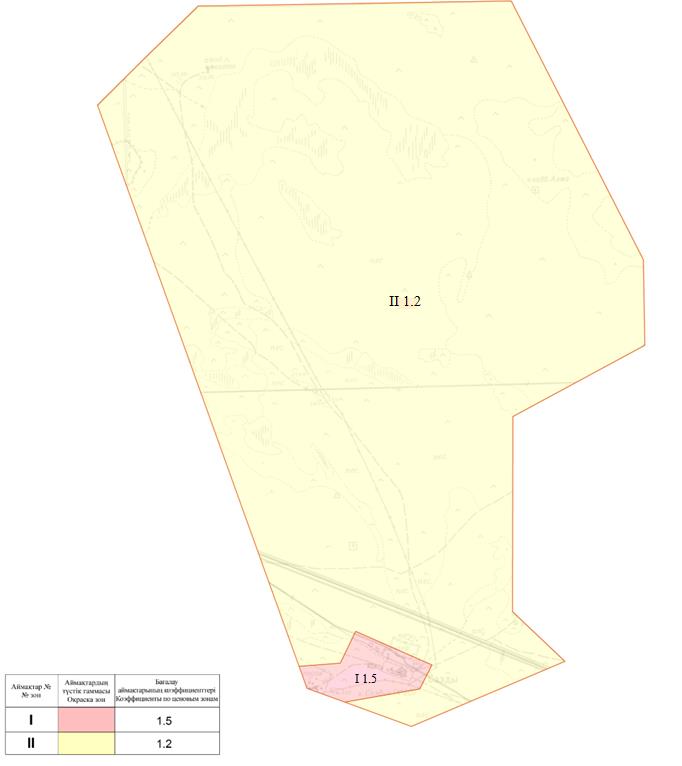  Поправочные коэффициенты к базовым ставкам платы за земельные участки населенного пункта Сазды сельского округа Актобе  Границы оценочных зон населенного пункта Жармасельского округа Актобе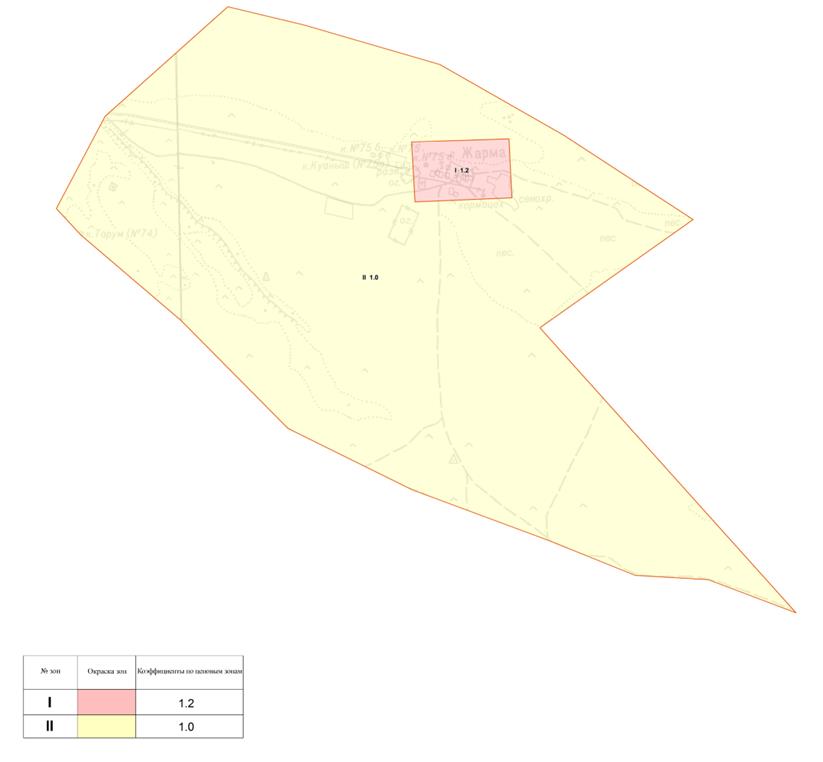  Поправочные коэффициенты к базовым ставкам платы за земельные участки населенного пункта Жарма сельского округа Актобе  Границы оценочных зон села Кызан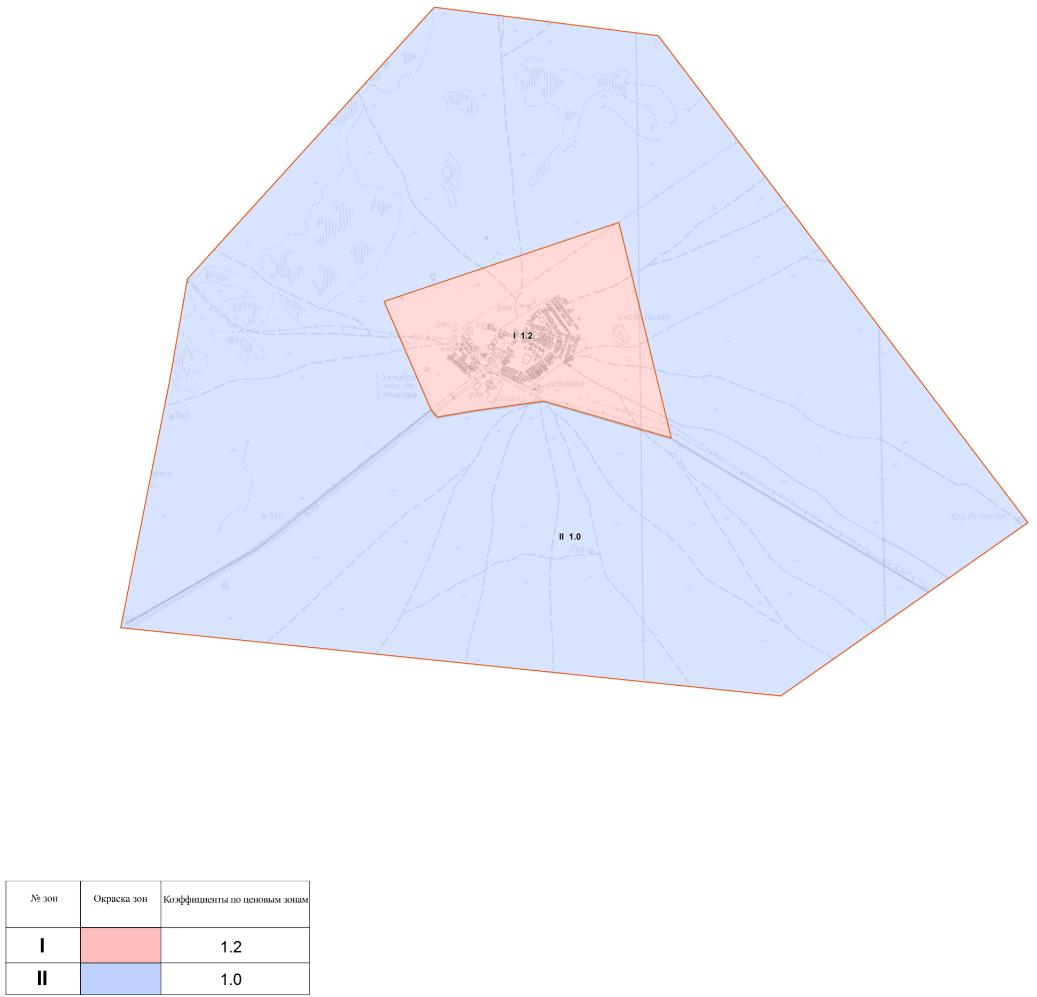  Поправочные коэффициенты к базовым ставкам платы за земельные участки села Кызан Границы оценочных зон села Акшымырау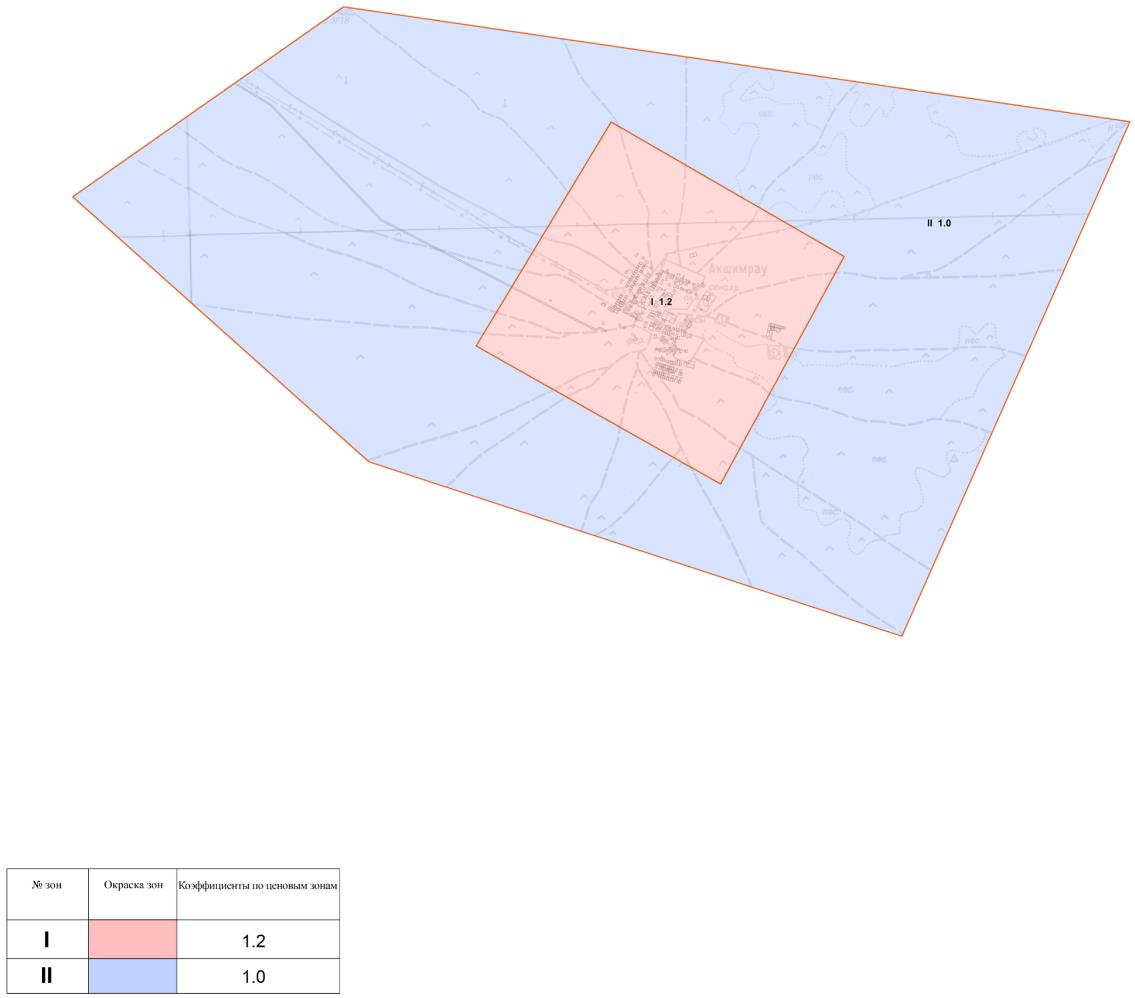  Поправочные коэффициенты к базовым ставкам платы за земельные участки села Акшымырау Границы оценочных зон села Тущикудык сельского округа Тущикудык 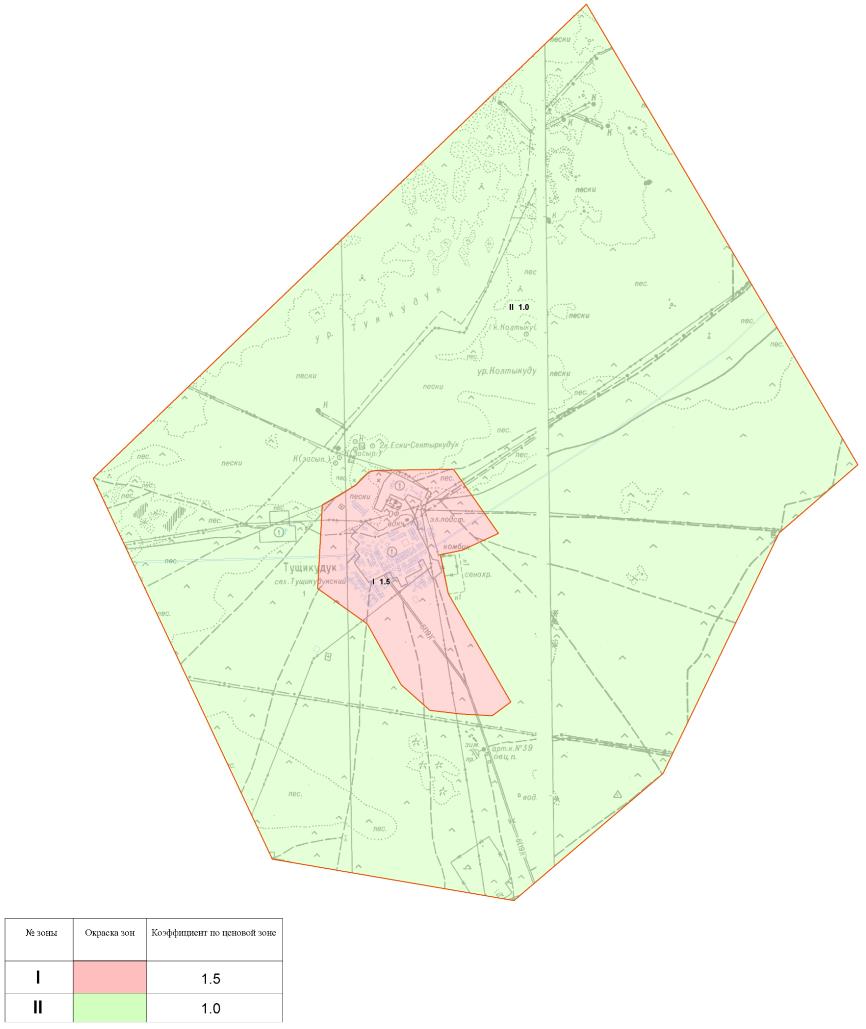  Поправочные коэффициенты к базовым ставкам платы за земельные участки села Тущикудык сельского округа Тущикудык Границы оценочных зон населенного пункта Киякты сельского округа Тущикудык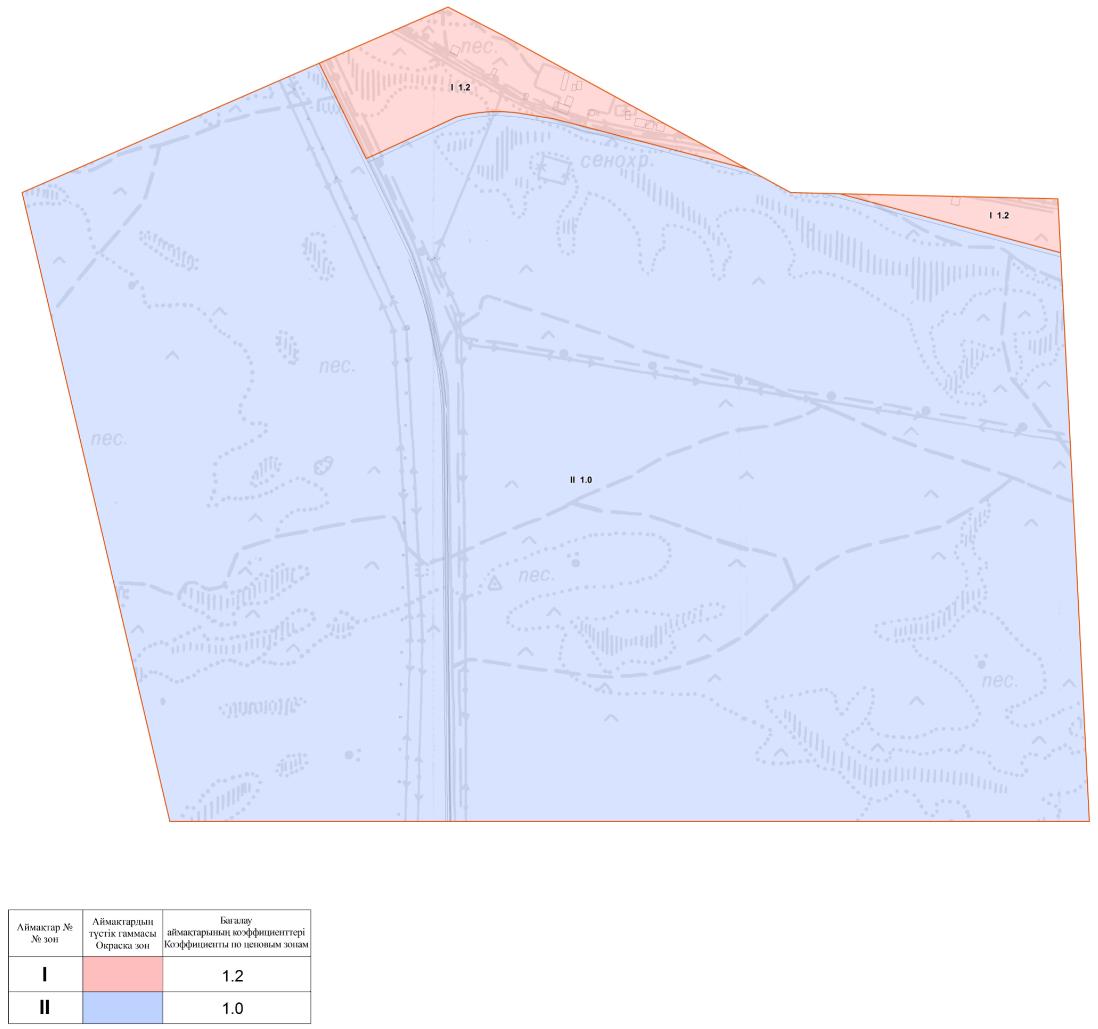  Поправочные коэффициенты к базовым ставкам платы за земельные участки населенного пункта Киякты сельского округа Тущикудык Границы оценочных зон села Тущыбек сельского округа Отпан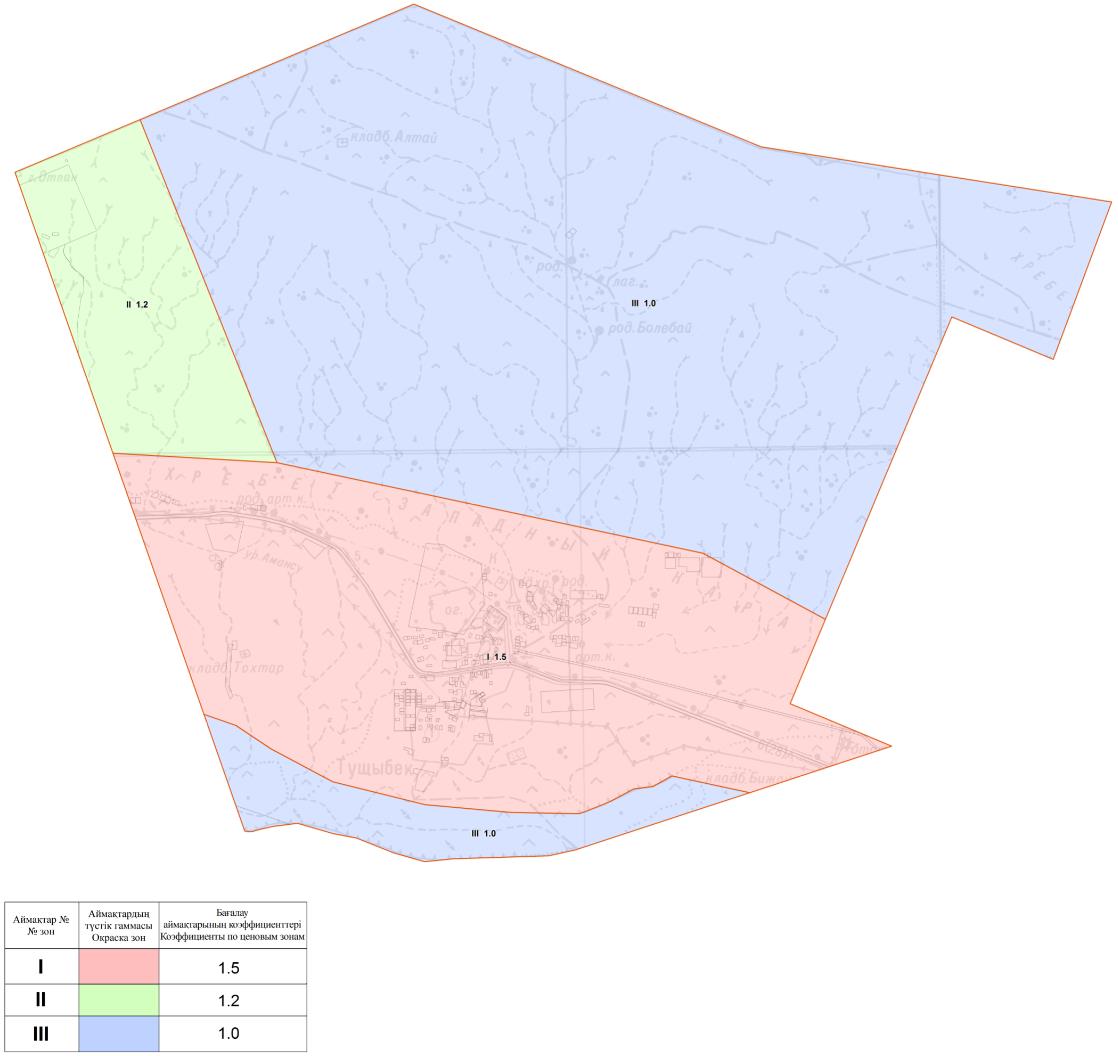  Поправочные коэффициенты к базовым ставкам платы за земельные участки села Тущыбек сельского округа Отпан Границы оценочных зон населенного пункта 15-Бекет сельского округа Отпан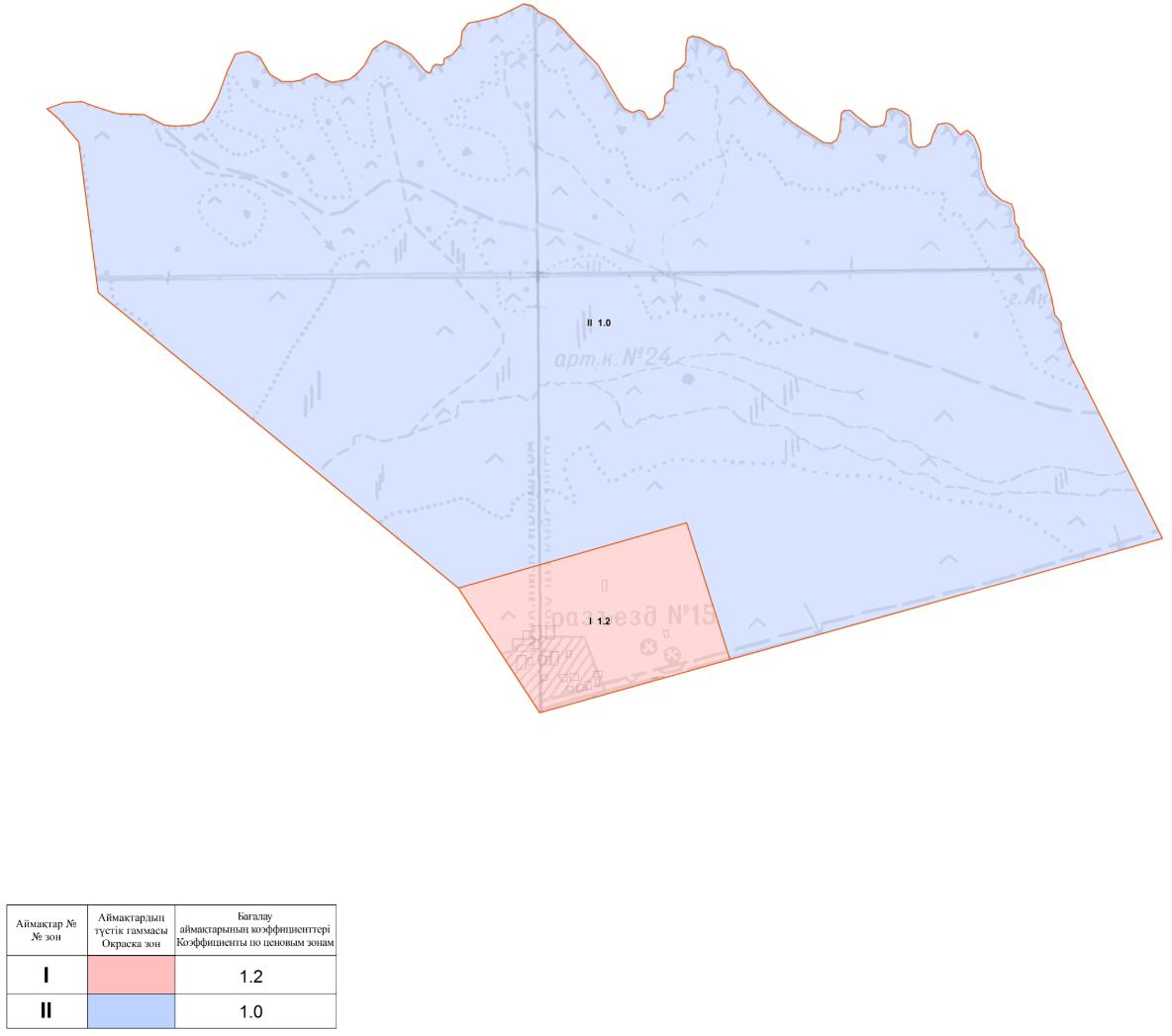  Поправочные коэффициенты к базовым ставкам платы за земельные участки населенного пункта 15-Бекет сельского округа Отпан Границы оценочных зон села Cайотес сельского округа Сайотес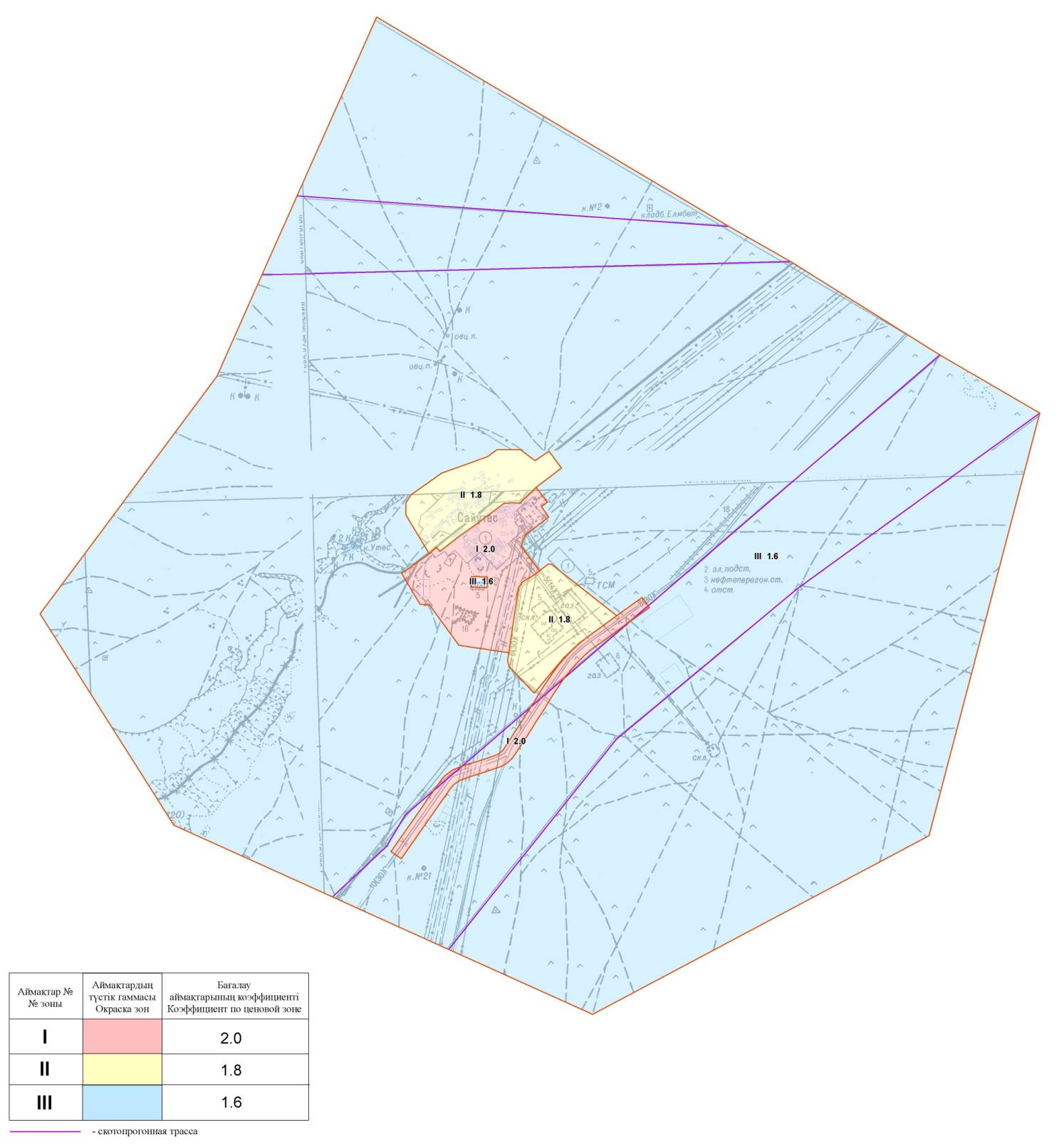  Поправочные коэффициенты к базовым ставкам платы за земельные участки села Сайотес сельского округа Сайотес Границы оценочных зон села Боздак сельского округа Сайотес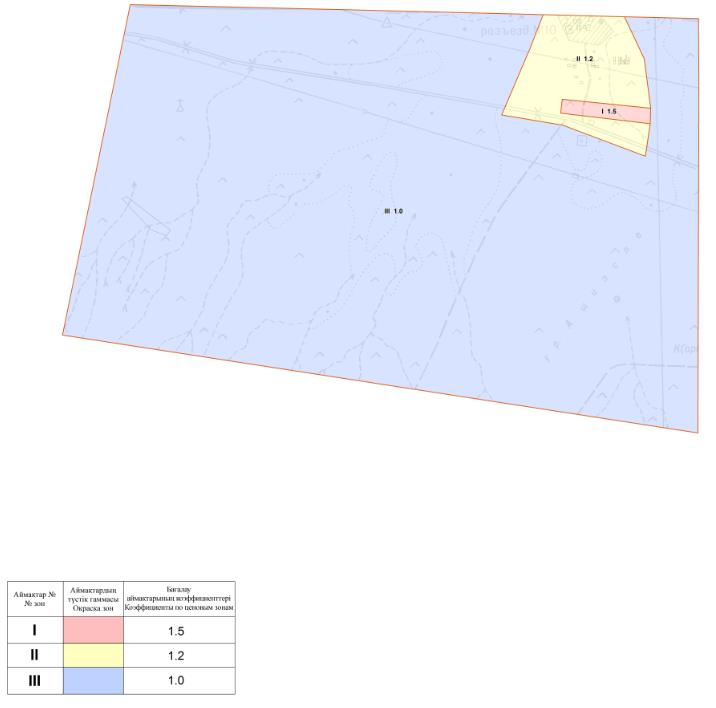  Поправочные коэффициенты к базовым ставкам платы за земельные участки села Боздак сельского округа Сайотес Границы оценочных зон села Онды сельского округа Онды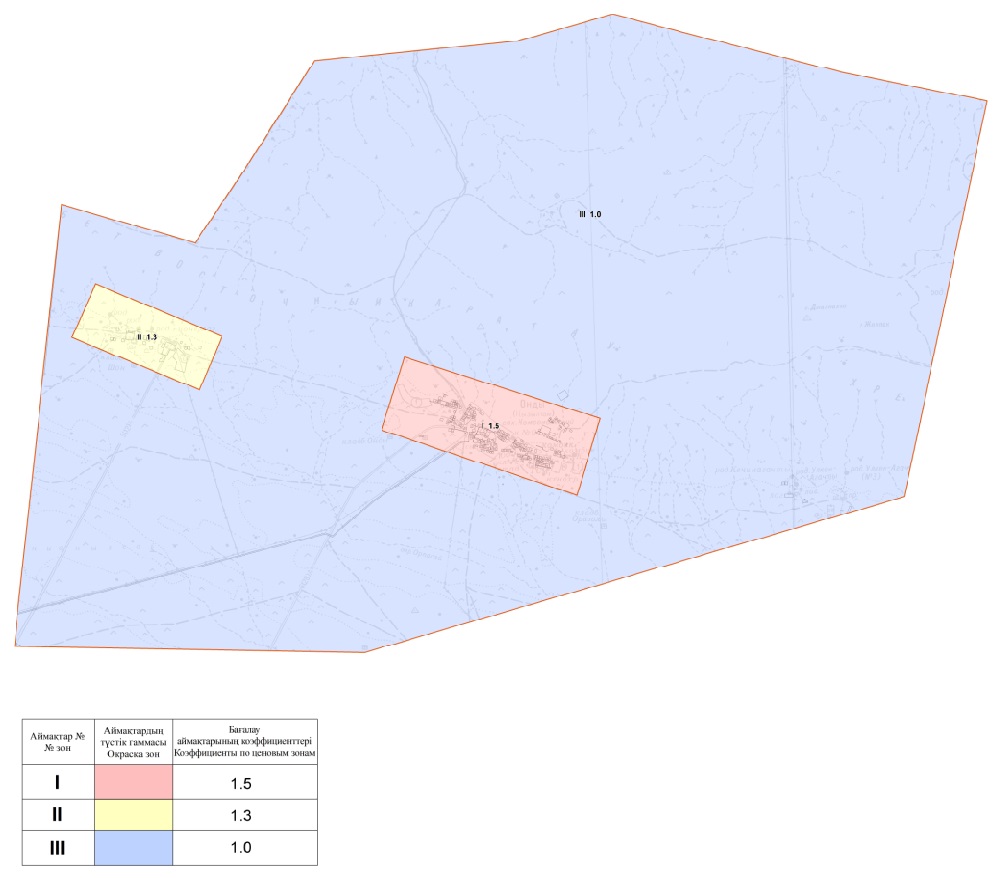  Поправочные коэффициенты к базовым ставкам платы за земельные участки села Онды сельского округа Онды Границы оценочных зон населенного пункта Баскудык сельского округа Онды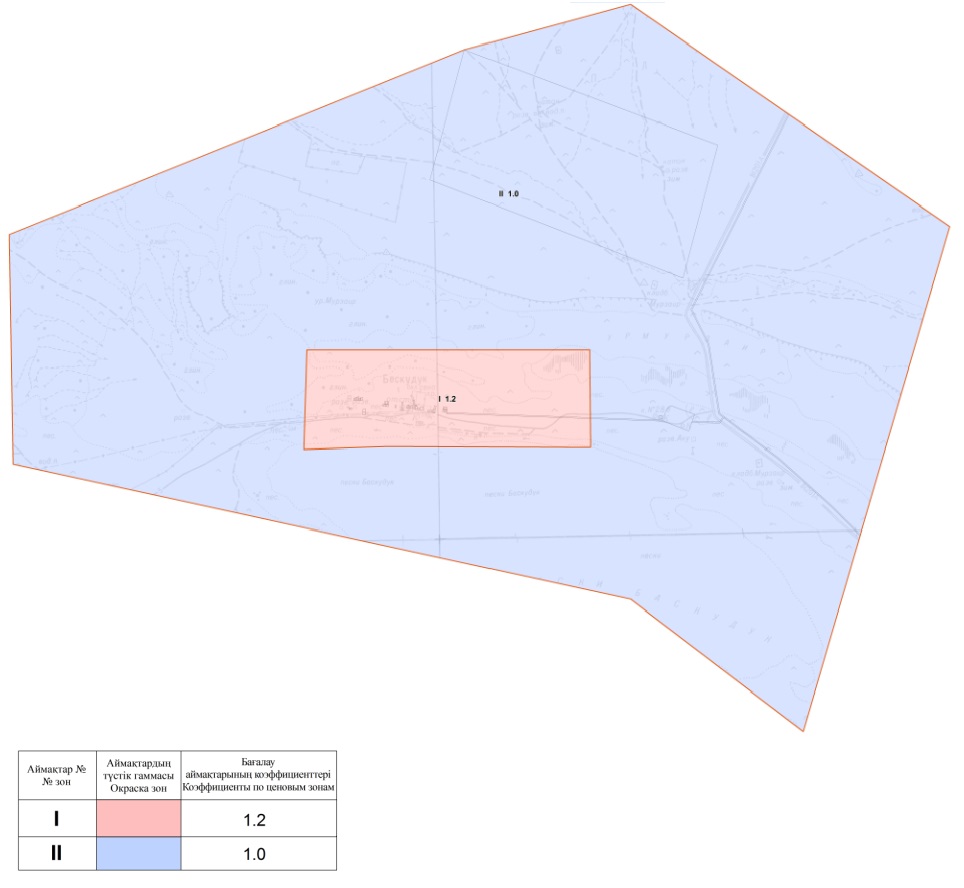  Поправочные коэффициенты к базовым ставкам платы за земельные участки населенного пункта Баскудык сельского округа Онды  Границы оценочных зон населенного пункта Беки сельского округа Онды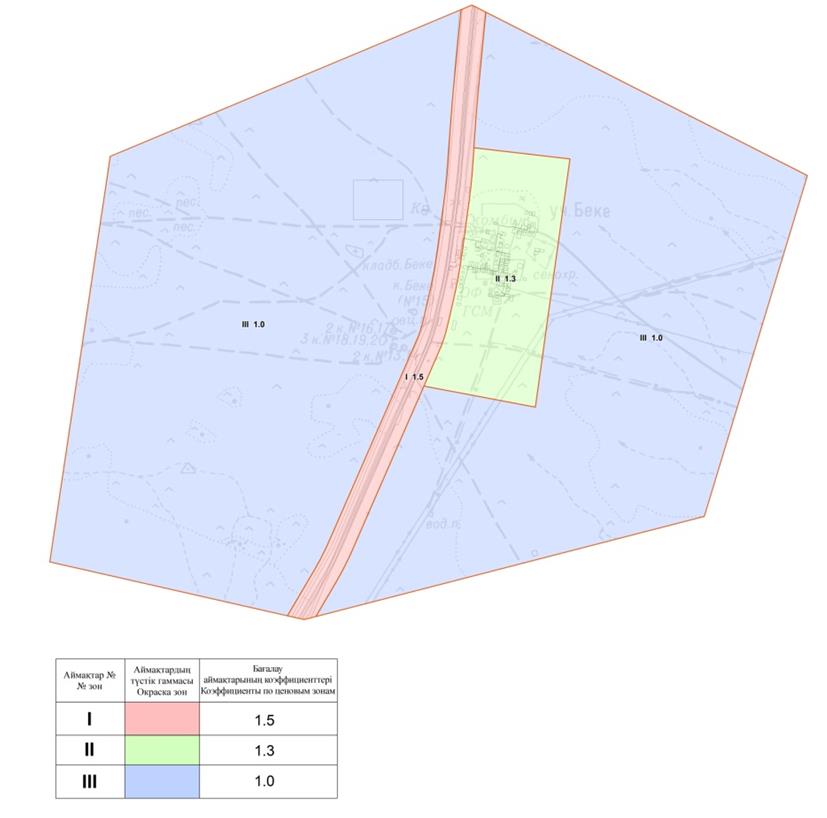  Поправочные коэффициенты к базовым ставкам платы за земельные участки населенного пункта Беки сельского округа Онды
					© 2012. РГП на ПХВ «Институт законодательства и правовой информации Республики Казахстан» Министерства юстиции Республики Казахстан
				
      Председатель сессии 

Р. Бердиева

      Секретарь Мангистауского районного маслихата 

А. Сарбалаев
Приложение 1к решению Мангистауского районногомаслихата от "8" апреля 2021 года№ 3/19
№ зон
Описание зон
Поправочные коэффициенты к базовым ставкам платы за земельные участки
1
Селитебная зона: жилая, социальная, коммерческая, а также часть магистральной автомобильной дороги республиканского значения (до 200 метров от придорожной полосы в обе стороны). Границы: микрорайоны Центральная Шетпе, Базарлы, Кызылтуран, Косбулак-1, Косбулак-2, Карашокы, Курылысшы, Богет, Макаш, Косбулак, Жанаорпа, Жанаорпа-1, Ащыбулак, Ащыбулак-1, Шетпе-1.
2,0
2
Селитебная и резервная зона: жилая зона планируемая для освоения (выделяемые после обеспечения инженерной инфраструктурой) по генеральному плану села. Границы: микрорайоны Нурлы кош, Шетпе-1 дополнительное, Косбулак-1 и Косбулак-2 дополнительное.
1,9
3
Промышленная зона: зона производственных объектов, объектов инженерной и транспортной инфраструктуры (в том числе земля населенного пункта Аусары).
1,8
4
Зоны сельскохозяйственного назначения и иного режима использования.
1,7Приложение 2к решению Мангистауского районногомаслихата от "8" апреля 2021 года№ 3/19
№ зон
Описание зон
Поправочные коэффициенты к базовым ставкам платы за земельные участки
1
Селитебная зона: жилая, социальная, коммерческая, а также часть магистральной автомобильной дороги республиканского значения (до 200 метров от придорожной полосы в обе стороны). Границы: улицы Сугир Бегендикулы, Жанабергенова Жаманкара, Усенова Рахмет, Бегежанова Асай, Бердалы и микрорайон "Батыс".
1,8
2
Зоны сельскохозяйственного назначения и иного режима использования.
1,3Приложение 3к решению Мангистауского районногомаслихата от "8" апреля 2021 года№ 3/19
№ зон
Описание зон
Поправочные коэффициенты к базовым ставкам платы за земельные участки
1
Селитебная зона: центр села Шебир.
1,0
2
Зоны сельскохозяйственного назначения и иного режима использования.
0,8Приложение 4к решению Мангистауского районногомаслихата от "8" апреля 2021 года№ 3/19
№ зон
Описание зон
Поправочные коэффициенты к базовым ставкам платы за земельные участки
1
Производственная зона и придорожная полоса автомобильных дорог до 200 метров в обе стороны.
2,0
2
Селитебная зона: центр села Жынгылды.
1,8
3
Зоны сельскохозяйственного назначения и иного режима использования.
1,6Приложение 5к решению Мангистауского районногомаслихата от "8" апреля 2021 года№ 3/19
№ зон
Описание зон
Поправочные коэффициенты к базовым ставкам платы за земельные участки
1
Селитебная зона: центр села Шайыр.
1,5
2
Зоны сельскохозяйственного назначения и иного режима использования.
1,2
№ зон
Описание зон
Поправочные коэффициенты к базовым ставкам платы за земельные участки
1
Селитебная зона: центр населенного пункта Тиген.
1,2
2
Зоны сельскохозяйственного назначения и иного режима использования.
1,0
№ зон
Описание зон
Поправочные коэффициенты к базовым ставкам платы за земельные участки
1
Селитебная зона: центр населенного пункта Тасмурын.
1,2
2
Зоны сельскохозяйственного назначения и иного режима использования.
1,0Приложение 6к решению Мангистауского районногомаслихата от "8" апреля 2021 года№ 3/19
№ зон
Описание зон
Поправочные коэффициенты к базовым ставкам платы за земельные участки
1
Жилые, социальные, коммерческие зоны, часть промышленных и резервных зон.
1,8
2
Часть жилных, резервных и промышленных зон.
1,6
3
Земли инного режима использования.
1,4
№ зон
Описание зон
Поправочные коэффициенты к базовым ставкам платы за земельные участки
1
Селитебная и общественно – деловая зона: центр населенного пункта Сазды.
1,5
2
Зоны сельскохозяйственного назначения и иного режима использования.
1,2
№ зон
Описание зон
Поправочные коэффициенты к базовым ставкам платы за земельные участки
1
Селитебная и общественно – деловая зона: центр населенного пункта Жарма.
1,2
2
Зоны сельскохозяйственного назначения и иного режима использования.
1,0Приложение 7к решению Мангистауского районногомаслихата от "8" апреля 2021 года№ 3/19
№ зон
Описание зон
Поправочные коэффициенты к базовым ставкам платы за земельные участки
1
Селитебная зона: центр села Кызан.
1,2
2
Зоны сельскохозяйственного назначения и иного режима использования.
1,0Приложение 8к решению Мангистауского районногомаслихата от "8" апреля2021 года№ 3/19
№ зон
Описание зон
Поправочные коэффициенты к базовым ставкам платы за земельные участки
1
Селитебная зона: центр села Акшымырау.
1,2
2
Зоны сельскохозяйственного назначения и иного режима использования.
1,0Приложение 9к решению Мангистауского районногомаслихата от "8" апреля 2021 года №3/19
№ зон
Описание зон
Поправочные коэффициенты к базовым ставкам платы за земельные участки
1
Селитебная зона: центр села Тущикудык.
1,5
2
Резервная зона.
1,0
№ зон
Описание зон
Поправочные коэффициенты к базовым ставкам платы за земельные участки
1
Селитебная зона: центр населенного пункта Киякты.
1,2
2
Зоны сельскохозяйственного назначения и иного режима использования.
1,0Приложение 10к решению Мангистауского районногомаслихата от "8" апреля 2021 года№ 3/19
№ зон
Описание зон
Поправочные коэффициенты к базовым ставкам платы за земельные участки
1
Селитебная зона: центр села Тущыбек.
1,5
2
Зона историка-культурного значения.
1,2
3
Зоны сельскохозяйственного назначения и иного режима использования.
1,0
№ зон
Описание зон
Поправочные коэффициенты к базовым ставкам платы за земельные участки
1
Общественно – деловая зона: населенного пункта 15-Бекет.
1,2
2
Зона сельскохозояйственного и иного режима использования.
1,0Приложение 11к решению Мангистауского районногомаслихата от "8" апреля 2021 года№ 3/19
№ зон
Описание зон
Поправочные коэффициенты к базовым ставкам платы за земельные участки
1
Жилые, социальные, коммерческие зоны.
2,0
2
Части жилых, резервных и промышленных зон.
1,8
3
Земли инного режима использования.
1,6
№ зон
Описание зон
Поправочные коэффициенты к базовым ставкам платы за земельные участки
1
Коммерческая зона.
1,5
2
Селитебная зона: центр села Боздак.
1,2
3
Зоны сельскохозяйственного назначения и иного режима использования.
1,0Приложение 12к решению Мангистауского районногомаслихата от "8" апреля 2021 года№ 3/19
№ зон
Описание зон
Поправочные коэффициенты к базовым ставкам платы за земельные участки
1
Селитебная и общественно – деловая зона: центр села Онды.
1,5
2
Зона коммерческого значения.
1,3
3
Зоны сельскохозяйственного назначения и иного режима использования.
1,0
№ зон
Описание зон
Поправочные коэффициенты к базовым ставкам платы за земельные участки
1
Общественно – деловая зона: центр населенного пункта Баскудык.
1,2
2
Зоны сельскохозяйственного назначения и иного режима использования.
1,0
№ зон
Описание зон
Поправочные коэффициенты к базовым ставкам платы за земельные участки
1
Коммерческая и проектируемая застройка.
1,5
2
Селитебная зона: центр населенного пункта Беки.
1,3
3
Зоны сельскохозяйственного назначения и иного режима использования.
1,0